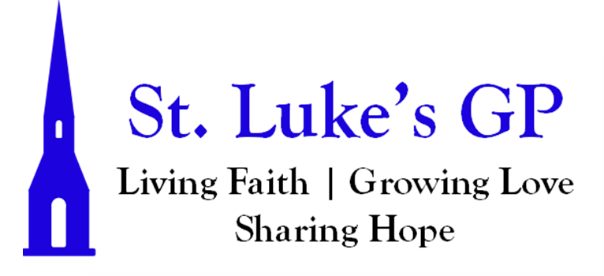 St. Luke’s Gondola Point Morning Prayer Service The Eleventh Sunday After Pentecost – August 13, 2023[Un-bolded words are said by one, Bolded words can be said by all.]PENITENTIAL RITE I wait for the Lord; in his word is my hope. Psalm 130.4Dear friends in Christ, as we prepare to worship almighty God, let us with penitent and obedient hearts confess our sins, that we may obtain forgiveness by his infinite goodness and mercy.Silence is kept. Most merciful God, we confess that we have sinned against you in thought, word, and deed, by what we have done and by what we have left undone. We have not loved you with our whole heart; we have not loved our neighbours as ourselves. We are truly sorry and we humbly repent. For the sake of your Son Jesus Christ, have mercy on us and forgive us, that we may delight in your will, and walk in your ways, to the glory of your name. Amen. Almighty God have mercy upon us, pardon and deliver us from all our sins, confirm and strengthen us in all goodness, and keep us in eternal life; through Jesus Christ our Lord. Amen.All-Ages Song: God Has Got A GardenMORNING PRAYERLord, open our lips,And our mouth shall proclaim your praise.O God, make speed to save us.O Lord, make haste to help us.Glory to the Father, and to the Son, and to the Holy Spirit: as it was in the beginning, is now, and will be for ever. Amen.The Lord is our refuge and strength: O come, let us worship.Invitatory - Psalm 67May God be merciful to us and bless us, *show us the light of his countenance and come to us.Let your ways be known upon earth, *your saving health among all nations.Let the peoples praise you, O God; *let all the peoples praise you.Let the nations be glad and sing for joy, *for you judge the peoples with equity and guide all the nations upon earth.Let the peoples praise you, O God; *let all the peoples praise you.The earth has brought forth her increase;may God, our own God, give us his blessing.May God give us his blessing, *and may all the ends of the earth stand in awe of him.The Lord is our refuge and strength: O come, let us worship.PROCLAMATION OF THE WORDA reading from the book of Genesis 37:1–4, 12–28.Jacob settled in the land where his father had lived as an alien, the land of Canaan. This is the story of the family of Jacob. Joseph, being seventeen years old, was shepherding the flock with his brothers; he was a helper to the sons of Bilhah and Zilpah, his father’s wives; and Joseph brought a bad report of them to their father. Now Israel loved Joseph more than any other of his children, because he was the son of his old age; and he had made him a long robe with sleeves. But when his brothers saw that their father loved him more than all his brothers, they hated him, and could not speak peaceably to him.Now his brothers went to pasture their father’s flock near Shechem. And Israel said to Joseph, “Are not your brothers pasturing the flock at Shechem? Come, I will send you to them.” He answered, “Here I am.” So he said to him, “Go now, see if it is well with your brothers and with the flock; and bring word back to me.” So he sent him from the valley of Hebron.He came to Shechem, and a man found him wandering in the fields; the man asked him, “What are you seeking?” “I am seeking my brothers,” he said; “tell me, please, where they are pasturing the flock.” The man said, “They have gone away, for I heard them say, ‘Let us go to Dothan.’ ” So Joseph went after his brothers, and found them at Dothan. They saw him from a distance, and before he came near to them, they conspired to kill him. They said to one another, “Here comes this dreamer. Come now, let us kill him and throw him into one of the pits; then we shall say that a wild animal has devoured him, and we shall see what will become of his dreams.” But when Reuben heard it, he delivered him out of their hands, saying, “Let us not take his life.” Reuben said to them, “Shed no blood; throw him into this pit here in the wilderness, but lay no hand on him”—that he might rescue him out of their hand and restore him to his father. So when Joseph came to his brothers, they stripped him of his robe, the long robe with sleeves that he wore; and they took him and threw him into a pit. The pit was empty; there was no water in it. Then they sat down to eat; and looking up they saw a caravan of Ishmaelites coming from Gilead, with their camels carrying gum, balm, and resin, on their way to carry it down to Egypt. Then Judah said to his brothers, “What profit is it if we kill our brother and conceal his blood? Come, let us sell him to the Ishmaelites, and not lay our hands on him, for he is our brother, our own flesh.” And his brothers agreed. When some Midianite traders passed by, they drew Joseph up, lifting him out of the pit, and sold him to the Ishmaelites for twenty pieces of silver. And they took Joseph to Egypt.The Word of the Lord: Thanks be to God.[Moment of Silent Reflection on the Scriptures]Psalm 105:1–6, 16–22, 45Give thanks to the Lord and call upon his name; *make known his deeds among the peoples.Sing to him, sing praises to him, *and speak of all his marvellous works.Glory in his holy name; *let the hearts of those who seek the Lord rejoice.Search for the Lord and his strength; *continually seek his face.Remember the marvels he has done, *his wonders and the judgements of his mouth,O offspring of Abraham his servant, *O children of Jacob his chosen.Then he called for a famine in the land *and destroyed the supply of bread.He sent a man before them, *Joseph, who was sold as a slaveThey bruised his feet in fetters; *his neck they put in an iron collar.Until his prediction came to pass, *the word of the Lord tested him.The king sent and released him; *the ruler of the peoples set him free.He set him as master over his household, *as a ruler over all his possessions,To instruct his princes according to his will *And to teach his elders wisdom.Hallelujah!Glory be to the Father, and to the Son, and to the Holy Spirit: As it was in the beginning, is now and will be for ever. Amen.A reading from the letter of St. Paul to the Romans 10:5–15.Moses writes concerning the righteousness that comes from the law, that “the person who does these things will live by them.” But the righteousness that comes from faith says, “Do not say in your heart, ‘Who will ascend into heaven?’ ” (that is, to bring Christ down) “or ‘Who will descend into the abyss?’ ” (that is, to bring Christ up from the dead). But what does it say? “The word is near you, on your lips and in your heart” (that is, the word of faith that we proclaim); because if you confess with your lips that Jesus is Lord and believe in your heart that God raised him from the dead, you will be saved. For one believes with the heart and so is justified, and one confesses with the mouth and so is saved.The word of the Lord: Thanks be to God.[Moment of Silent Reflection on the Scriptures]Hymn: How I Love You (MP #246)The Lord be with you: And also with you.The Holy Gospel of our Lord Jesus Christ, according to Matthew (14:22–33). Glory to You, Lord Jesus Christ.Immediately he made the disciples get into the boat and go on ahead to the other side, while he dismissed the crowds. And after he had dismissed the crowds, he went up the mountain by himself to pray. When evening came, he was there alone, but by this time the boat, battered by the waves, was far from the land, for the wind was against them. And early in the morning he came walking toward them on the sea. But when the disciples saw him walking on the sea, they were terrified, saying, “It is a ghost!” And they cried out in fear. But immediately Jesus spoke to them and said, “Take heart, it is I; do not be afraid.”Peter answered him, “Lord, if it is you, command me to come to you on the water.” He said, “Come.” So Peter got out of the boat, started walking on the water, and came toward Jesus. But when he noticed the strong wind, he became frightened, and beginning to sink, he cried out, “Lord, save me!” Jesus immediately reached out his hand and caught him, saying to him, “You of little faith, why did you doubt?” When they got into the boat, the wind ceased. And those in the boat worshiped him, saying, “Truly you are the Son of God.”The Gospel of Christ: Praise be to You, O Christ.[Moment of Silent Reflection on the Scriptures]Reflection QuestionsThe Apostles’ CreedI believe in God, the Father almighty, creator of heaven and earth.I believe in Jesus Christ, his only Son, our Lord.He was conceived by the power of the Holy Spirit and born of the Virgin Mary. He suffered under Pontius Pilate, was crucified, died, and was buried. He descended to the dead. On the third day he rose again.He ascended into heaven, and is seated at the right hand of the Father.He will come again to judge the living and the dead.I believe in the Holy Spirit, the holy catholic Church, the communion of saints, the forgiveness of sins, the resurrection of the body, and the life everlasting. Amen.INTERCESSIONSIn peace let us pray to the Lord, saying, “Lord, hear and have mercy.”We pray for all who confess the name of Christ: fill us with the power of your Holy Spirit. Lord, hear and have mercy.We pray for those whose lives are bound in mutual love, and for those who live in celibacy: be their joy and their strength. Lord, hear and have mercy.For all in danger, for those who are far from home, prisoners, exiles, victims of oppression: grant them your salvation. Lord, hear and have mercy.For all who are facing trials and difficulties, for those who are sick, and those who are dying: show them your kindness and mercy.Lord, hear and have mercy.We pray for one another, especially for all who are suffering this day in mind, body, and spirit: [Our weekly prayer list can be found in this week’s bulletin. Take a moment to offer your own petitions and requests to the Lord.] may your grace meet every need, and may we always be united in service and love. Lord, hear and have mercy.We pray to be forgiven our sins and set free from all hardship, distress, want, war, and injustice. Lord, hear and have mercy.May we discover new and just ways of sharing the goods of the earth, struggling against exploitation, greed, or lack of concern: may we all live by the abundance of your mercies and find joy together.Lord, hear and have mercy.May we be strengthened by our communion with all Christ’s saints.Lord, hear and have mercy.Almighty God, Father of all mercies,we your unworthy servants give you humble thanks for all your goodness and loving-kindness to us and all whom you have made.We bless you for our creation, preservation, and all the blessings of this life;but above all for your immeasurable love in the redemption of the world by our Lord Jesus Christ; for the means of grace, and for the hope of glory.And, we pray, give us such an awareness of your mercies,that with truly thankful hearts we may show forth your praise,not only with our lips, but in our lives, by giving up ourselves to your service, and by walking before you in holiness and righteousness all our days; through Jesus Christ our Lord, to whom with you and the Holy Spirit,be honour and glory throughout all ages. Amen.CollectAlmighty God,you sent your Holy Spirit to be the life and light of your Church.Open our hearts to the riches of your grace, that we may bring forth the fruit of the Spirit in love, joy, and peace; through Jesus Christ our Lord, who is alive and reigns with you and the Holy Spirit, one God, now and for ever. Amen.The Lord’s PrayerAnd now, as our Saviour Christ has taught us, we are bold to say, Our Father, who art in heaven, hallowed be thy name, thy kingdom come, thy will be done, on earth as it is in heaven. Give us this day our daily bread. And forgive us our trespasses, as we forgive those who trespass against us. And lead us not into temptation, but deliver us from evil. For thine is the kingdom, the power, and the glory, for ever and ever. Amen.Let us bless the Lord. Thanks be to God.Closing Hymn: How Firm A Foundation (CP #527)Dismissal May the God of hope fill us with all joy and peace in believing through the power of the Holy Spirit. Amen. 